KARTA GRY: SKRZYSZÓW(NIE)MUNDUROWY DZIEŃ DZIECKASKRZYSZÓW 2021DANE gracza:Imię i nazwisko: …………………………………………………………………………………- wiek: ……………………………………………….....................- miejscowość: ……………………………………………………..- telefon + rodzic: …………………………………………………Rozwiąż zadania – uzupełnił KARTĘ GRY – prześlij zdjęcie KARTY GRY – wygraj nagrodyWeź plastikowe nakrętki. Wrzuć je do SERCA na nakrętki, ustawionego na parkingu przy salce katechetycznej. Pamiętaj, każda nakrętka pomaga chorym dzieciom. Pochwal się! Do serca wrzuciłam/wrzuciłem:  …………………ROZWIĄŻ RÓWNANIE:           ………………                 -                 ……………….                   =            …………….. rok budowy kościoła 		ilość drzew liściastych      w Skrzyszowie	                                 rosnących wokół kościołaIDŹ DO (wybierz właściwe miejsce):- 1498 – zbiornik retencyjny „Skrzyszów”;- 1533 – las Kruk;- 1478 – biblioteka w Skrzyszowie.Rozglądnij się dobrze. Na jednym z drzew znajduje się MATKA BOSKA Z LA SALETTE. Obok rosną brzozy. Jakie kolory widzisz na jego pniu? Wybierz jeden!HASŁO: 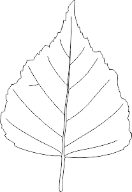 Jeśli nie wiesz, jak wygląda brzoza  - podpowiedź: (NIE)MUNDUROWY DZIEŃ DZIECKA 2021OświadczenieUWAGA! W przypadku nie wyrażania powyższych zgód prosimy o nie zgłaszanie dziecka do Konkursu – organizatorOświadczam, że zapoznałem/am się z treścią i przyjmuję warunki określone w Regulaminie Konkursu. Zapoznałem się również z treścią podanej poniżej informacji o przetwarzaniu danych przez GCKiB.Zapoznałem się, że:administratorem moich danych  osobowych jest Gminne Centrum Kultury i Bibliotek (GCKiB),  33-156 Skrzyszów 638 - organizator konkursu, Tel.: 014 622-60-81 , e-mail: kontakt@gckib-skrzyszow.pl2)   kontakt z inspektorem ochrony danych jest możliwy pod adresem poczty elektronicznej   iod@ug.skrzyszow.pl ;3)   dane osobowe są przetwarzane w celach przeprowadzenia, rozstrzygnięcia i promocji konkursu „(NIE) Mundurowy dzień Dziecka 2021,  na podstawie art. 6 ust. 1 lit. a rozporządzenia Parlamentu Europejskiego i Rady (UE) 2016/679 z dnia 27 kwietnia 2016 r. w sprawie ochrony osób fizycznych w związku z przetwarzaniem danych osobowych i w sprawie swobodnego przepływu takich danych oraz uchylenia dyrektywy 95/46/WE (ogólne rozporządzenie o ochronie danych RODO);4)       dane osobowe będą przekazywane do Urzędu Gminy w Skrzyszowie oraz lokalnej prasy „Echo Gminy”5)       dane osobowe będą przetwarzane  do 12 miesięcy od czasu zakończenia konkursu  lub do czasu uchylenia  zgody na ich przetwarzanie;6)       mam  prawo żądania od administratora dostępu do tych danych, ich sprostowania, usunięcia lub ograniczenia przetwarzania oraz prawo do wniesienia sprzeciwu wobec przetwarzania, 7)     mam prawo do uchylenia zgody w dowolnym momencie; uchylenie zgody nie będzie miało wpływu na zgodność przetwarzania, którego GCKiB dokonało przed jej cofnięciem;8)    mam prawo wniesienia skargi do Prezesa Urzędu Ochrony Danych Osobowych;9)   podanie  danych osobowych jest dobrowolne,10) jeżeli nie wyrażam zgodny na przetwarzanie danych osobowych, nie mogę wziąć udziału w konkursie.  Wyrażam zgodę na przetwarzanie moich i mojego dziecka danych osobowych w postaci imienia, nazwiska, wieku, miejsca zamieszkania oraz wizerunku, do celów związanych z przeprowadzeniem, rozstrzygnięciem i promowaniem konkursu. Zgoda dotyczy upubliczniania tych danych w mediach społecznościowych na stronach internetowych GCKiB,  Urzędu Gminy oraz lokalnej prasie „Echo Gminy”Wyrażam zgodę na przetwarzanie danych osobowych w postaci podanego adresu mail, do celów związanych z przeprowadzeniem, rozstrzygnięciem konkursu. Wyrażam zgodę na przetwarzanie danych osobowych w postaci podanego numeru telefonu, do celów związanych z przeprowadzeniem, rozstrzygnięciem konkursu. 